مقطع تحصیلی:کاردانی   *کارشناسی رشته:.مترجمی    ترم:.  سال تحصیلی: 1398- 1399 نام درس:  کاربرد اصطلاحات  نام ونام خانوادگی مدرس:  سمانه قانعیآدرس email مدرس:  ghanei.elt@gmail.com  تلفن همراه مدرس:  جزوه درس کاربرد صططلاحات      مربوط به هفته  :  اول   دوم      سوم      ششم* text: دارد *ندارد       voice:دارد ندارد ویدئو دارد                       power point:دارد  ندارد*تلفن همراه مدیر گروه :  Review of the previous week:به صورت شفاهی ترجمه کنید.این هفته حسابی رو شانسم.تو نور چشم مایی.آخه چرا؟به خانوادم خیلی سختی دادم.Send me the answer of the questions.OptionalScore: 0.5Deadline: Ordibehesht 7thMy email address: ghanei.elt@gmail.comخوب چند تا سوال می پرسم ازتون اگر بلدید جواب بدید و لطفا به کتاب نگاه نکنید.Can you translate the following idioms?Miss you being around.Let’s make a trade.Do you put me on spot?No need to get shirty.پس حتما درس 6را نگاه کنید.Chapter 4:Open your books and study the 12 idioms of chapter 6.Deadline: Ordibehesht 7thلطفا به تلفظ اصطاحات توجه بفرمایید. Now close your books and try to remember the idioms you were studying.How many idioms can you remember?8-12>>>>>>>>>> Great5-7>>>>>>>>>>>Ok1-4>>>>>>>>>>> You need to study moreExercises and tasks:Part A: 1.   ج2.   ز3.  ا4.  ب5.  د6.   ح7.  وپPart B:1. bottom line2.  eat his words3. look-alike4.  get shirty with5. looked the other way.6. Miss you being around7. rubbed salt into wound.Part C: Translate the following sentences into English and sent them.My email address: ghanei.elt@gmail.comPart E: 1. Read the idioms on “football” and make a story using them.2. Look at the three pictures and find the best idioms on “football”.     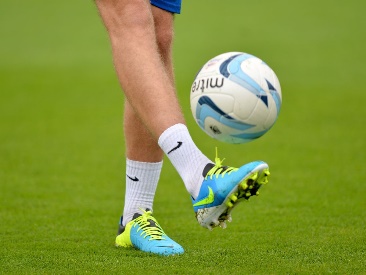 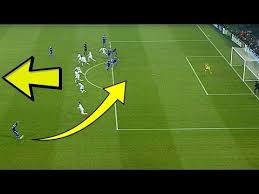 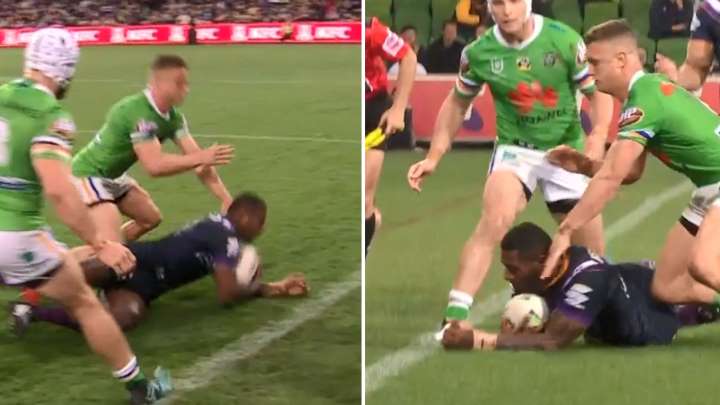 1:………………….         2:………………………           3:………………………OptionalScore:0.5Deadline: Ordibehesht 7thDo you know the different ways of saying “thank you”?Let’s learn and use some of them.Example: Person 1: Congratulations for your great performance. I am happy for you!
Person 2: It means a lot! لطفا  تمرین های مدنظر این درس را را درفقط در یک فایل با نام و نام خانوادگی در فایل و ایمیل  تا تاریخ 7 اردیبهشت بفرستید.Good luck